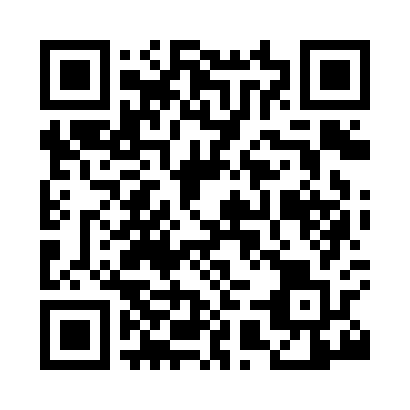 Prayer times for Funzie, Shetlands Islands, UKMon 1 Jul 2024 - Wed 31 Jul 2024High Latitude Method: Angle Based RulePrayer Calculation Method: Islamic Society of North AmericaAsar Calculation Method: HanafiPrayer times provided by https://www.salahtimes.comDateDayFajrSunriseDhuhrAsrMaghribIsha1Mon2:233:391:077:0810:3511:512Tue2:243:411:077:0810:3411:503Wed2:253:421:087:0710:3311:504Thu2:253:431:087:0710:3211:505Fri2:263:451:087:0710:3111:496Sat2:273:461:087:0610:2911:497Sun2:283:481:087:0610:2811:488Mon2:293:491:087:0510:2711:479Tue2:303:511:097:0510:2511:4710Wed2:313:531:097:0410:2411:4611Thu2:313:551:097:0410:2211:4512Fri2:323:561:097:0310:2111:4513Sat2:333:581:097:0210:1911:4414Sun2:354:001:097:0110:1711:4315Mon2:364:021:097:0110:1511:4216Tue2:374:041:097:0010:1311:4117Wed2:384:071:096:5910:1111:4018Thu2:394:091:106:5810:0911:3919Fri2:404:111:106:5710:0711:3820Sat2:414:131:106:5610:0511:3721Sun2:424:151:106:5510:0311:3622Mon2:434:171:106:5410:0111:3523Tue2:444:201:106:539:5911:3424Wed2:464:221:106:529:5611:3325Thu2:474:241:106:519:5411:3226Fri2:484:271:106:499:5211:3027Sat2:494:291:106:489:4911:2928Sun2:504:321:106:479:4711:2829Mon2:514:341:106:469:4411:2730Tue2:534:361:106:449:4211:2531Wed2:544:391:106:439:3911:24